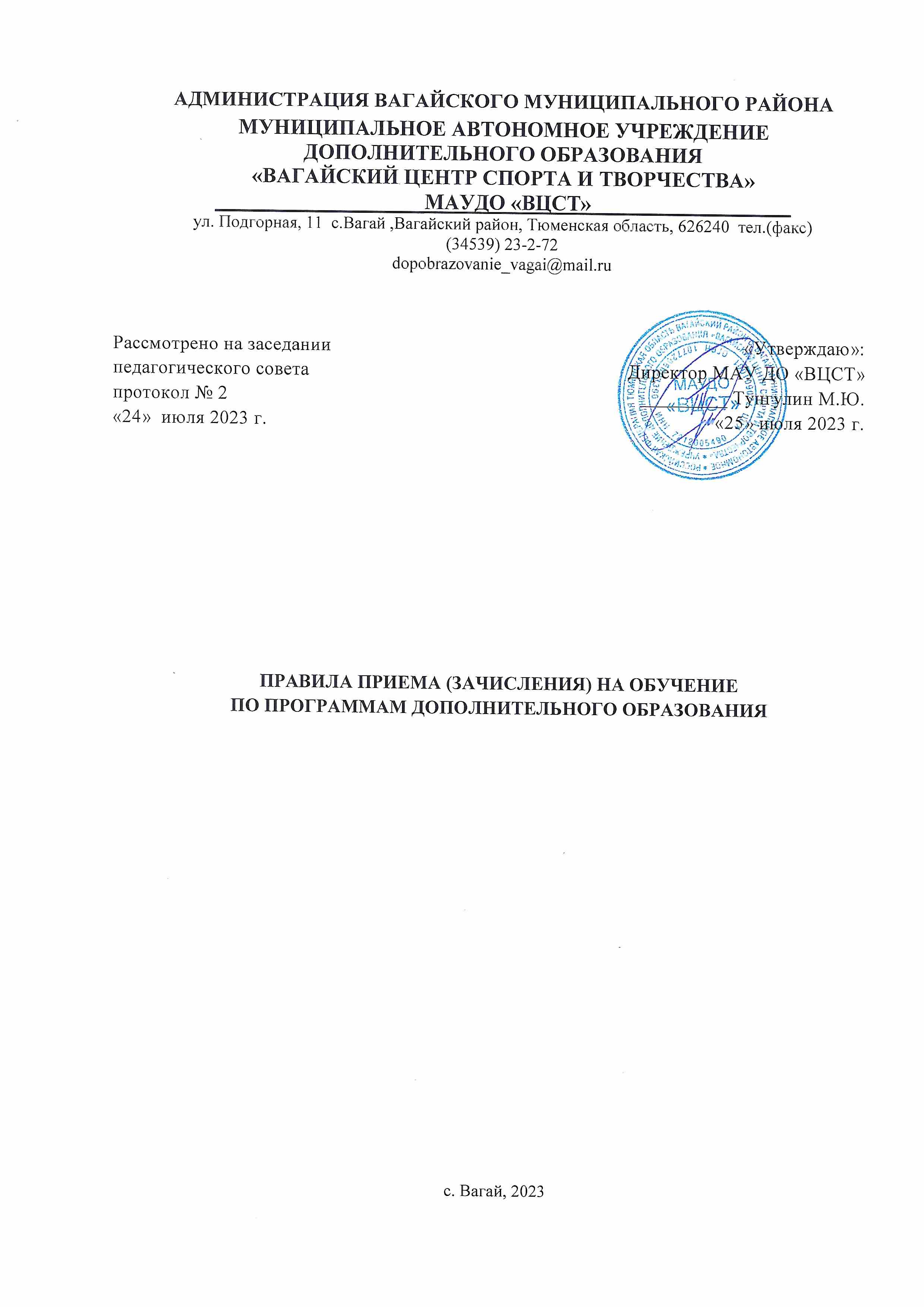 АДМИНИСТРАЦИЯ ВАГАЙСКОГО МУНИЦИПАЛЬНОГО РАЙОНАМУНИЦИПАЛЬНОЕ АВТОНОМНОЕ УЧРЕЖДЕНИЕ ДОПОЛНИТЕЛЬНОГО ОБРАЗОВАНИЯ «ВАГАЙСКИЙ ЦЕНТР СПОРТА И ТВОРЧЕСТВА»____________________МАУДО «ВЦСТ»___________________ул. Подгорная, 11  с.Вагай ,Вагайский район, Тюменская область, 626240  тел.(факс)  (34539) 23-2-72dopobrazovanie_vagai@mail.ruПРАВИЛА ПРИЕМА (ЗАЧИСЛЕНИЯ) НА ОБУЧЕНИЕ ПО ПРОГРАММАМ ДОПОЛНИТЕЛЬНОГО ОБРАЗОВАНИЯс. Вагай, 2023I. Общие положенияПравила приёма обучающихся в Учреждение определяют порядок приема обучающихся в МАУ ДО «Вагайский центр спорта и творчества» Правила разработаны на основании следующих нормативных актов:Конституции Российской Федерации;Закона Российской Федерации «Об образовании»;Федерального закона от 24.07.1998 № 124-ФЗ «Об основных гарантиях прав ребенка в Российской Федерации»;Типового положения об образовательном учреждении дополнительного образования детей, утвержденного постановлением Правительства Российской Федерации от 26.06.2012 г. № 504;Санитарных правил СП 2.4.3648-20 «Санитарно-эпидемиологические требования к организациям воспитания и обучения, отдыха и оздоровления детей и молодежи», от 28.09.2020 г. № 28 (регистрационный номер 61573 от 18.12.2020 г.);Приказа Минпросвещения России от 09.11.2018 N 196 "Об утверждении Порядка организации и осуществления образовательной деятельности по дополнительным общеобразовательным программам" (Зарегистрировано в Минюсте России 29.11.2018 N 52831).Закона Тюменской области от 05.07.2013 №63 «О регулировании отдельных отношений в сфере образования в Тюменской области»Распоряжения Правительства Тюменской области от 01.07.2022 № 656-рп «О разработке и реализации региональной модели приема (зачисления) детей на обучение по дополнительным общеобразовательным программам»Приказ Департамента физической культуры, спорта и дополнительного образования Тюменской области от 01.07.2022 № 267 «Об утверждении методических рекомендаций по реализации региональной модели приема (зачисления) детей на обучение по дополнительным общеобразовательным программам в Тюменской области».При приеме граждан на обучение по образовательной программе требования к уровню их образования не предъявляются. В объединения второго и последующих годов обучения могут приниматься обучающиеся, не занимавшиеся в группе первого года, но успешно прошедшие собеседование	или	иные	испытания.Обучение в объединениях  дополнительного образования  в рамках выполнения муниципального задания осуществляется на бесплатной основе, обучение по программам, реализуемым в рамках ПФДО осуществляется с использованием социального сертификата (возможно с родительской доплатой).Учреждение на своем информационном стенде и официальном сайте  http://vagay-dop.ru в срок до 01 августа текущего года размещает информацию и документы о приеме (зачислении) с целью ознакомления с ними поступающих и их законных представителей. II. Организация приема (зачислении) и отчисления поступающихПри приеме в МАУ ДО  «ВЦСТ» поступающего и (или) его родителей (законных представителей) знакомят с уставом, со сведениями о лицензии на осуществление образовательной деятельности, с образовательными программами и другими документами, регламентирующими осуществление образовательной деятельности. Лица с ограниченными возможностями здоровья зачисляются на этап начальной подготовки по соответствующему виду спорта инвалидов (спортивной дисциплине) при наличии медицинской справки, подтверждающей возможность заниматься выбранным видом спорта.В соответствии с региональной моделью прием (зачисление) детей на обучение по программам дополнительного образования со сроком реализации 72 часа и более (в т.ч. в рамках системы ПФДО) проводится в 2 этапа:на первом этапе прием заявлений осуществляется в период с 19 августа по 1 сентября текущего года включительно. На данном этапе проводится прием (зачисление) детей, претендующих на получение образовательной услуги за счет бюджетных средств в новом учебной году, впервые;второй этап реализуется со 02 сентября текущего года. На данном этапе осуществляется прием (зачисление) детей по заявлениям в порядке очередности на имеющиеся свободные места.При наличии зачислений на бюджетные программы дополнительного образования сроком реализации 72 и более часа в предстоящем учебном году, заявление будет рассмотрено в рамках 2 этапа зачислений в случае наличия вакантных бюджетных мест в порядке очередности подачи заявленияПрием в Учреждение на обучение по образовательным программам осуществляется двумя способами: При личном посещении Учреждения. В заявлении о приеме в Учреждение указываются следующие сведения: наименование образовательной программы, на которую планируется поступление; фамилия, имя и отчество (при наличии) поступающего; дата рождения поступающего; фамилия, имя и отчество (при наличии) законных представителей поступающего; номер СНИЛСа поступающего и законного представителя;номера телефонов законных представителей поступающего (при наличии); адрес места регистрации и (или) фактического места жительства поступающего. В заявлении фиксируются факт ознакомления законных представителей с уставом Учреждения и его локальными нормативными актами.по электронному заявлению через портал Навигатор дополнительного образования Тюменской области (edo.72to.ru), родителем (законным представителем) поступающих  или лично поступающими, достигшими 14-летнего возраста самостоятельно или посредством обращения в организацию (в данном случае организация оказывает содействие в направлении заявления на обучение через Навигатор.При подаче заявления представляются следующие документы: копия свидетельства о рождении поступающего; медицинские документы, подтверждающие отсутствие у поступающего противопоказаний для освоения образовательной программы физкультурно-спортивной направленности, классов СГ ДПВС.Дети, зачисленные до 19 августа текущего года и обучающиеся по дополнительным общеобразовательным программам сроком реализации более 1 года, продолжат обучение в рамках заключенных договоров на весь период обучения.Родитель (законный представитель) уведомляется о принятом решении об итогах рассмотрения заявления на обучение посредством электронной почты, указанной в заявлении на зачисление.В отдельных случаях обратная связь может производится посредством телефонного звонка, электронной почты или личной встречи в организации по договоренности.На каждого поступающего заводится личное дело, в котором хранятся все данные документы. Обучающийся может быть отчислен из Учреждения:по желанию родителей (законных представителей);на основании медицинского заключения о состоянии здоровья, препятствующего дальнейшему пребыванию обучающегося в Учреждении;в связи с достижением обучающимся возраста 18 лет;в связи с освоением дополнительной общеобразовательной программой;по решению педагогического совета за грубые, неоднократно совершенные нарушения требований Устава и правил внутреннего распорядка Учреждения допускается отчисление из данного Учреждения обучающегося независимо от возраста с уведомлением родителей (законных представителей);отчисление обучающихся из Учреждения применяется, если меры воспитательного характера не дали результата и дальнейшее пребывание обучающегося в Учреждении оказывает отрицательное влияние на других обучающихся.Решение об отчислении обучающегося из Учреждения оформляется приказом директора Учреждения и доводится устно до сведения родителей (законных представителей) несовершеннолетнего обучающегося.Рассмотрено на заседаниипедагогического советапротокол № 2«24»  июля 2023 г.«Утверждаю»:Директор МАУ ДО «ВЦСТ»_________ Тунгулин М.Ю.«25» июля 2023 г.